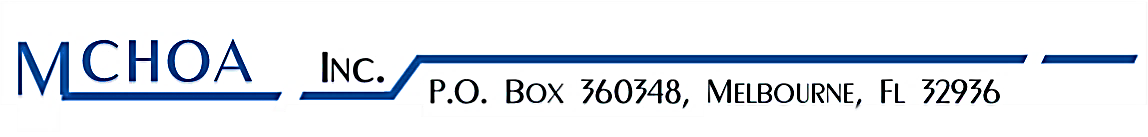 November 5, 2018*NOTICE*OF Board Elections forMeadow Cove Homeowners’ Association, INC. &NOTICE OF INTENT TO BE A CANDIDATE FOR THE BOARD OF DIRECTORSIn accordance with the By-Laws of the Association, the Election process has begun to elect Five (5) new Board Members. The positions that are open are:The President, Vice President, Secretary, Treasurer, and Member at Large.If you wish to have your name included on the ballot, this form must be completed and received by the Association on or before 5:00 P.M. Eastern Standard time, Friday, November 30, 2018, with your information sheet if you choose to provide one.I,_________________________________________, hereby place my name in nomination                                  (Please Print)as a Candidate for the Board of Directors. I understand that if I choose to provide an information sheet, I am responsible for the accuracy of any information contained therein.Date: ____________________ Signature: ________________________________________Meadow Cove Homeowners’ Association, INC.▢ I am enclosing candidate information▢ I am not enclosing candidate information▢ I would appreciate being contacted by a current Board Member to discuss      the likely duties, responsibilities and overall time and skills needed for a          position on the Board If the number of nominations received is only five (5), a vote will not be required, and all candidate will automatically be appointed.  If the number of nominations is less than five, then the process of turning over the Meadow Cove Homeowner’s Association receivership will begin December 1, 2018.Candidate informationName: _________________________________________________Address: _______________________________________________Bio: _______________________________________________________________________________________________________________________________________________________________________________________________________________________________________________________________________________________________________________________________________________________________________________________________________________________________________________________________________________________________________________________________________________________________________________________Prior AssociationExperience (if any, none required): ______________________________________________________________________________________________________________________________Special Qualifications: ________________________________________________________________________________________________________________________________Comments aboutBoard Candidacy: _____________________________________________________________________________________________________________________________________________________________________________________________This form is provided for your convenience. Please type or print legibly. Your form will be photocopied and distributed to the membership as received.  Please return this form so that it is received by November 30, 2018. Neither the Board nor the Association is permitted to edit, alter, or otherwise modify the content of the information sheet and, therefore, are not in a position to verity the accuracy of the information contained within the information statements.All Candidates shall be exemplary member in the association. Personal property shall be maintained to a high standard in setting a good example. 